Enquête anonyme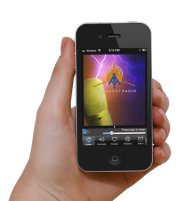 		« Moi et les écrans »2022-2023Ma classe ………………..				 Mon âge……………………..J’ai un smartphone ou une tablette			oui □			non □	J’ai accès à un smartphone  ou une tablette		oui □			non □	Mes usages des réseaux sociaux : j’ai un compte sur    (plusieurs réponses possibles)Facebook 	□					TikTok 		□Instagram  	□					Snapchat 	□ Twitch 		□					WhatsApp	□Autres ………………………….Autres usages 	(plusieurs réponses possibles)Je regarde souvent des vidéos sur Youtube ou TikTok 						□J’ai une chaine Youtube / TikTok / Twitch 							□Je joue aux jeux vidéo en ligne ou hors-ligne							□Je regarde souvent des séries ou des films en streaming (Netflix, Disney+, Prime vidéo, ….) 	□Sur quels écrans ? plusieurs réponses possiblesTV  		□Ordinateur  	□Tablette   	□Console  	□Tél portable  	□Temps d’écran en moyenne  Heures par jour d’école :   .….  h / et je colorie les périodes où j’utilise des écransHeures par jour où il n’y a pas école :  ……..  hJe dors avec mon portable à coté de moi 		oui □		non □	Matin avant l’écoleEntre midi et 2 heuresAprès l’écoleAvant de manger le soirAprès manger le soirEcole élémentaire Nombre d’élèves : Ecole élémentaire Nombre d’élèves : Cycle 2Cycle 3TéléphoneA un téléphoneTéléphoneA accès à un téléphoneUsages des réseaux sociauxFacebook Usages des réseaux sociauxInstagram Usages des réseaux sociauxSnapchat Usages des réseaux sociauxTik TokUsages des réseaux sociauxTwitchUsages des réseaux sociauxWhatsAppUsages des réseaux sociauxAutresAutres usagesRegarde des vidéosAutres usagesA une chaine pour diffuser des vidéosAutres usagesJoue en ligne Autres usagesRegarde des séries ou films en streamingNature des écransTVNature des écransOrdinateur Nature des écransTablette Nature des écransConsole Nature des écransTél portableTemps  d’écrans en heuresHeures par jour d’écoleTemps  d’écrans en heuresHeures par jour sans écoleSommeilDors avec son téléphone